GAMBARAN KUALITAS HIDUP PASIEN KANKER PAYUDARADisusun Oleh:ANIDA FIRDAUS AGUSTIYANINGSIHNIM. P17320117108KTI ini telah disetujui, diperiksa dan dipertahankan dihadapan Dewan Penguji pada tanggal 18 Mei 2020Susunan Dewan PengujiMenyetujui,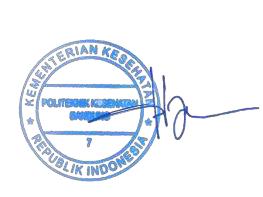 Ketua Jurusan Keperawatan BandungPoliteknik Kesehatan Kementerian Kesehatan BandungDr. H. Asep Setiawan, S.Kp.,M.KesNIP. 197004251993031003Ketua Penguji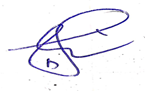 Sansri Diah KD, SPd.,SKp.,M.Kes, AIFO NIP. 196512041988032001Anggota Penguji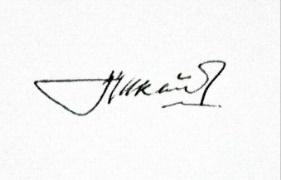 Yati Tursini, S.Pd.,S,Kep.,Ners.,M.Kes.NIP. 1965712111979122001Anggota Penguji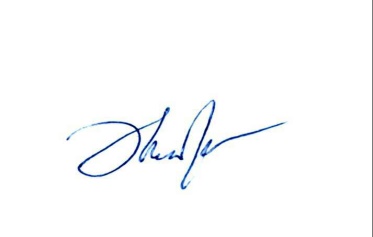 Yosep Rohyadi, S.Kp,M.Kep. NIP. 196611111990031001